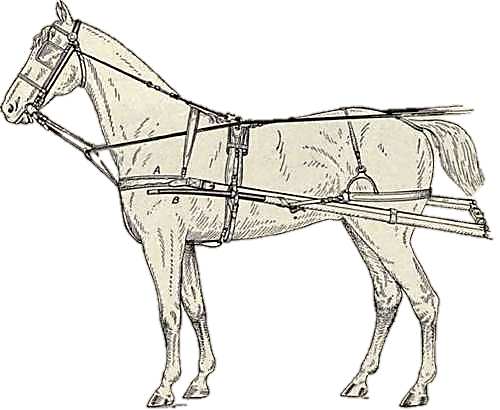 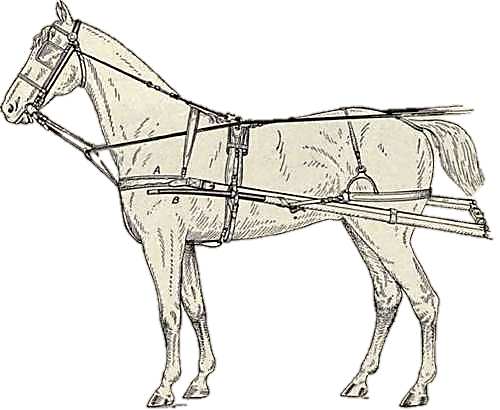 Equine Carriage Driving Equine Carriage Driving Labeling Quiz:Head Piece QuizStudent Name: ___________________________	Teacher: ________________________________	Date: ___________  Period: _________________Equine Carriage Driving Equine Carriage Driving Skeleton Notes:Body Pieces QuizStudent Name: ___________________________	Teacher: ________________________________	Date: ___________  Period: _________________Equine Carriage Driving Equine Carriage Driving Skeleton Notes:Rump  Pieces QuizStudent Name: ___________________________	Teacher: ________________________________	Date: ___________  Period: _________________